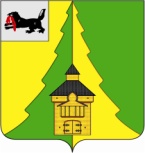 Российская ФедерацияИркутская областьНижнеилимский муниципальный районАДМИНИСТРАЦИЯПОСТАНОВЛЕНИЕОт__30.11.___2021 г. №_1086___г. Железногорск-ИлимскийО внесении изменений в постановлениеадминистрации Нижнеилимского муниципальногорайона от 26.04.2021г. № 401 «Об утверждении Межведомственного  плана мероприятийпо профилактике суицидов, предупреждениюи предотвращению суицидальных попыток  среди несовершеннолетних в Нижнеилимском районе на 2021-2022 годы»Во исполнение протокола совещания заместителя Председателя Правительства Иркутской области В.Ф.Вобликовой «Об устранении                   нарушения законодательства о профилактике суицидальных проявлений несовершеннолетних» от 12.07.2021 года, в рамках  мероприятий Десятилетия детства в Нижнеилимском районе на период до 2027 года,  в соответствии                    со статьей 47 Устава муниципального образования «Нижнеилимский район», администрация Нижнеилимского муниципального районаПОСТАНОВЛЯЕТ:Внести  следующие  изменения в постановление администрации Нижнеилимского муниципального района от 26.04.2021г. № 401                                  «Об утверждении  Межведомственного  плана мероприятий по профилактике суицидов, предупреждению и предотвращению суицидальных попыток  среди  несовершеннолетних в Нижнеилимском районе  на 2021-2022 годы»:в наименовании  и по всему тексту постановления   и приложений                к нему  слова «на 2021-2022 годы» заменить словами «на 2021 - 2025 годы».       2. Опубликовать данное постановление в периодическом издании «Вестник Думы и администрации Нижнеилимского муниципального района» и разместить на официальном сайте МО «Нижнеилимский район».       3. Контроль за исполнением настоящего постановления возложить                    на заместителя мэра района по социальной политике Т.К.Пирогову. Мэр района                                              М.С.РомановРассылка:  в дело - 2,  КДН и ЗП, ДО, ОКСДМ, ОМВД по Нижнеилимскому району,  ОГБУЗ «ЖРБ», ОГКУ СО «Центр социальной помощи семье и детям Нижнеилимского района», ОГКУ СО «Центр помощи детям, оставшимся без попечения родителей, Нижнеилимского района», отдел опеки и попечительства граждан по Нижнеилимскому району», ОГКУ «ЦЗН», «УСЗН», ПКЖИ, главам городских и сельских поселений района, Ступиной И.Г.
Е.В.Дубро
30206